Instructions on page 4.7)	Do you have more Corporate/Company owners and/or operators?    Yes    NoIf yes, attach additional sheets with the information indicated in item 6 for each owner and/or operator not listed above.*Note: Once the e-service is available, registration permit holders can electronically apply for an administrative change to their permit through MPCA's e-Services website at https://www.pca.state.mn.us/data/e-services. At some point, permit holders will be required to use e-Services for administrative permit changes. After that, paper change requests submitted will be denied. Check the MPCA website for the current status.15)	Is enviromental review required (either an Environmental Assessment Worksheet (EAW) or an Environmental Impact Statement (EIS) for this facility?)   No	  Yes.  The facility is ineligible for a Registration Permit until environmental review is complete and no site-specific air conditions are required for this facility.Note: If you answered “Yes” to this question, you may also be required to perform an Air Emissions Risk Assessment (AERA). Please call 800-657-3864 or 651-296-6300.16) Trichloroethylene use:Minn. R. 7007.0100, subp. 7(X) bans facilities from using trichloroethylene after June 1, 2022, including in any manufacturing, processing, or cleaning processes, except as described in Minn. Stat. 116.385, subd. 2(B) and 4. Replacement chemicals must be demonstrated to be less toxic to human health and reviewed in a form approved by the commissioner of the MPCA. Indicate this facility’s compliance status by June 1, 2022 or by the start of operation, whichever is later:  Compliant.  Non-compliant.17)	This application is for Registration Permit Option:18)	Person preparing this permit application:Instructions for Form RP-01 1a)	AQ Facility ID number -- Fill in your Air Quality (AQ) Facility identification (ID) number. This is the first eight digits of the permit number for all new permits issued under the operating permit program. If your facility has never been issued a permit under this program, leave this line blank.1b)	Agency Interest ID number -- Fill in your Agency Interest ID number. This is an ID number assigned to your facility through the Tempo database. If you don’t know this number, leave this line blank.2)	Facility name -- Enter your facility name.3)	Facility location -- Fill in the facility's street address and the city and county where the facility is located. Also indicate the facility's mailing address, if this is different from the facility’s location (for example, if the mailing address is a P.O. Box). If the facility is or will be located within the city limits of , provide a map showing the exact location.To determine if your facility is in or within one mile of an area of environmental justice concern anywhere in the state, use the MPCA’s environmental justice screening tool, available here https://arcg.is/vqaGa. To proactively consider actions for environmental improvement and community engagement, refer to this resource document https://www.pca.state.mn.us/sites/default/files/aq1-69.pdf. The MPCA’s screening tool will be used to determine if the facility’s location is within or near an area of environmental justice concern. For facilities within or near areas of environmental justice concern, MPCA may request a meeting to discuss environmental justice, if the facility is already incorporating actions to address environmental justice, and voluntary actions the facility could further take. The EPA’s EJScreen tool is available here for additional information on environmental justice indices https://www.epa.gov/ejscreen.Note: 	All owners and operators must be listed on the permit application and are included on the permit. An owner or operator is a corporation, partnership, sole proprietorship, municipality, state, federal or other public agency who owns, leases, operates, controls, or supervises, to any degree, an emissions unit, emission facility or stationary source. For example, if the facility is owned by a partnership, then the second owner's name and information are included at item 6 of this form. Another example is two facilities, owned separately, where one facility exists to support the other; both facilities are subject to one permit, the two owners are listed on the permit, and need to be included on this form, one at item 4 and one at item 6. A legally responsible official needs to be listed for each owner and operator. The legally responsible official must be a person meeting the criteria for signing the application (defined in Minn. R. 7007.0100, subp. 21), which is the person who performs policy or decision-making functions for the company. (A delegate may be allowed in some cases. Please refer to the rule section listed above.)4)	Corporate/Company owner -- Fill in the owner name and mailing address and the legally responsible official name, title, phone number, fax number (if applicable), and mailing address. (By “owner” we mean a corporate or company name, not necessarily an individual.) The owner is issued the air emission permit from the Minnesota Pollution Control Agency (MCPA). The owner is the "Permittee." Check the one "owner classification box" that most closely describes your facility.5)	Corporate/Company operator (if different from owner) -- The operator runs the facility on a day-to-day basis. If a separate management company operates the facility, its name goes here. The operator is also a "Permittee". Fill in if applicable. If applicable, fill in name, mailing address, and legally responsible official name, title, phone number, fax number (if applicable), and mailing address. If not applicable, fill in "N/A".6)	Additional Corporate/Company owner or operator (if applicable) -- If the emission facility has more than one owner or one operator, fill in the additional owner or operator name, mailing address, and legally responsible official name, title, phone number, fax number (if applicable), and mailing address. For an owner, indicate the ownership interest in percent; for an operator, fill in "N/A".7)	Do you have more corporate/company owners and/or operators? If you have additional owners or operators attach additional sheets with the information indicated in item 6 for each additional corporate/company owner and/or operator.	8)	Facility contact person for this permit -- Fill in the name, title, organization, mailing address, phone number, fax number (if applicable), and email address of the individual at the facility to whom the permit and other permitting correspondence should be sent. The facility contact person may be the facility site manager or other employee of the facility. The facility contact person is not a consultant.9)	All billings and annual fees should be addressed to -- Fill in the name, title, phone number, fax number (if applicable), and email address of the individual to whom the annual emissions inventory and emissions fee billing should be sent. 10)	North American Industry Classification System (NAICS) and Standard Industrial Classification (SIC) Codes and description for the facility -- Fill in the primary (and secondary and tertiary if applicable) NAICS and SIC code(s) for the facility. A single stationary source may have more than one NAICS or SIC code. For example a facility makes and prints on cardboard boxes. The facility would have a primary SIC code of 2653. If the facility does some of its own printing on-site, it would have a secondary SIC code of 2751. 11)	Primary product produced (or activity performed) at the facility is -- Indicate the primary product or activity of your business.12)	Facility is stationary or portable -- Indicate whether the facility is a stationary or a portable source. A portable facility is one that operates and moves from site to site. An example of a portable facility might be an asphalt plant.13)	Number of full time employees(FTE) at this facility -- Enter the number of people employed full-time (or FTE equivalent) at this facility.14)	Check and complete the option that best applies to this facility -- Indicate whether this application is for a new facility, or if the facility exists and does or does not currently hold an air emissions permit. For existing facilities, include a project description. The project description must include reasons for applying for an air emission permit.15)	Is environmental review required -- Indicate whether environmental review is required. This includes either an environmental assessment worksheet or an environmental impact statement. General information about environmental review is available here https://www.pca.state.mn.us/business-with-us/environmental-review.16)	Trichloroethylene use -- Check “Compliant” if your facility was in compliance by June 1, 2022 or will be when it begins operating. This means your facility does not use TCE and any replacement chemical was determined to be less toxic to human health, or one of the exceptions in Minn. Stat. 116.385, subd. 4 is applicable.	Otherwise, check “Non-compliant.”17)	This Application is for Registration Permit Option -- Place a check-mark in the box corresponding to the Registration Permit Option for which you are applying (A, B, C, or D). Next to each option is a list of the additional forms or other information that may be required when applying for that type of permit. Please make sure all of the necessary forms and information are included with your application. For existing facilities, include PTE calculations. The last row of the table lists forms that are or may be required for all Registration Permit Options.	The following New Source Performance Standards (NSPS) and area-source National Emission Standards for Hazardous Air Pollutants (NESHAP) may be applicable to a facility receiving a registration permit. If the facility is subject to any NSPS not on this list, or any NESHAP other than the area source standards listed, then the facility is not eligible for any registration permit. If an NSPS does apply, attach Form RP-03 and either a copy of the standard with the applicable portions highlighted, or include the appropriate NSPS Check-off Form (listed on the following table). If an area source NESHAP applies, attach Form RP-07 and a copy of the standard with the applicable portions highlighted.Allowed NESHAP (40  Part 63)1 If a source subject to this subpart was a major source of HAP and installed control equipment after November 15, 1990, to become an area source of HAP, the source must obtain a Part 70 operating permit, regardless of the facility emissions. 18)	Person preparing this permit application -- Fill in the name, title, organization, mailing address, phone number, fax number (if applicable), and email address of the individual filling out this permit application. Include the date of application.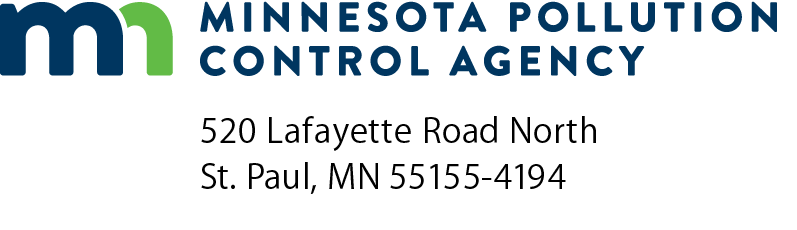 RP-01Registration permit facility informationAir Quality Permit ProgramDoc Type:  Permit Application1a)	AQ Facility ID number:1a)	AQ Facility ID number:1a)	AQ Facility ID number:1a)	AQ Facility ID number:1b)   Agency Interest ID number:1b)   Agency Interest ID number:1b)   Agency Interest ID number:1b)   Agency Interest ID number:1b)   Agency Interest ID number:1b)   Agency Interest ID number:1b)   Agency Interest ID number:1b)   Agency Interest ID number:1b)   Agency Interest ID number:1b)   Agency Interest ID number:2)	Facility name:3)	Facility location:3)	Facility location:3)	Facility location:3)	Facility location:3)	Facility location:3)	Facility location:3)	Facility location:3)	Facility location:3)	Facility location:3)	Facility location:3)	Facility location:3)	Facility location:3)	Facility location:3)	Facility location:3)	Facility location:3)	Facility location:3)	Facility location:3)	Facility location:3)	Facility location:3)	Facility location:3)	Facility location:3)	Facility location:3)	Facility location:3)	Facility location:3)	Facility location:Street address:City:MNMNMNCounty:County:County:County:ZIP code:ZIP code:ZIP code:ZIP code:Note: If the facility is or will be located within the city limits of Minneapolis, include a map showing the exact location.Note: If the facility is or will be located within the city limits of Minneapolis, include a map showing the exact location.Note: If the facility is or will be located within the city limits of Minneapolis, include a map showing the exact location.Note: If the facility is or will be located within the city limits of Minneapolis, include a map showing the exact location.Note: If the facility is or will be located within the city limits of Minneapolis, include a map showing the exact location.Note: If the facility is or will be located within the city limits of Minneapolis, include a map showing the exact location.Note: If the facility is or will be located within the city limits of Minneapolis, include a map showing the exact location.Note: If the facility is or will be located within the city limits of Minneapolis, include a map showing the exact location.Note: If the facility is or will be located within the city limits of Minneapolis, include a map showing the exact location.Note: If the facility is or will be located within the city limits of Minneapolis, include a map showing the exact location.Note: If the facility is or will be located within the city limits of Minneapolis, include a map showing the exact location.Note: If the facility is or will be located within the city limits of Minneapolis, include a map showing the exact location.Note: If the facility is or will be located within the city limits of Minneapolis, include a map showing the exact location.Note: If the facility is or will be located within the city limits of Minneapolis, include a map showing the exact location.Note: If the facility is or will be located within the city limits of Minneapolis, include a map showing the exact location.Note: If the facility is or will be located within the city limits of Minneapolis, include a map showing the exact location.Note: If the facility is or will be located within the city limits of Minneapolis, include a map showing the exact location.Note: If the facility is or will be located within the city limits of Minneapolis, include a map showing the exact location.Note: If the facility is or will be located within the city limits of Minneapolis, include a map showing the exact location.Note: If the facility is or will be located within the city limits of Minneapolis, include a map showing the exact location.Note: If the facility is or will be located within the city limits of Minneapolis, include a map showing the exact location.Note: If the facility is or will be located within the city limits of Minneapolis, include a map showing the exact location.Note: If the facility is or will be located within the city limits of Minneapolis, include a map showing the exact location.Note: If the facility is or will be located within the city limits of Minneapolis, include a map showing the exact location.Note: If the facility is or will be located within the city limits of Minneapolis, include a map showing the exact location.Mailing address:City:State:State:ZIP code:ZIP code:ZIP code:ZIP code:4)	Corporate/Company owner4)	Corporate/Company owner4)	Corporate/Company owner4)	Corporate/Company owner4)	Corporate/Company owner4)	Corporate/Company owner4)	Corporate/Company owner4)	Corporate/Company owner4)	Corporate/Company owner4)	Corporate/Company owner4)	Corporate/Company owner4)	Corporate/Company owner4)	Corporate/Company owner4)	Corporate/Company owner4)	Corporate/Company owner4)	Corporate/Company owner4)	Corporate/Company owner4)	Corporate/Company owner4)	Corporate/Company owner4)	Corporate/Company owner4)	Corporate/Company owner4)	Corporate/Company owner4)	Corporate/Company owner4)	Corporate/Company owner4)	Corporate/Company ownerName:Mailing address:City:State:State:ZIP code:ZIP code:ZIP code:ZIP code:	Owner classification:	Owner classification:	Owner classification: Private Private Local Govt Local Govt Local Govt Local Govt State Govt. State Govt. State Govt. State Govt. State Govt. State Govt. State Govt. Federal Govt. Federal Govt. Federal Govt. Federal Govt. Federal Govt. Federal Govt. Utility Utility UtilityLegally responsible officialLegally responsible officialLegally responsible officialLegally responsible officialLegally responsible officialLegally responsible officialLegally responsible officialLegally responsible officialLegally responsible officialLegally responsible officialLegally responsible officialLegally responsible officialLegally responsible officialLegally responsible officialLegally responsible officialLegally responsible officialLegally responsible officialLegally responsible officialLegally responsible officialLegally responsible officialLegally responsible officialLegally responsible officialLegally responsible officialLegally responsible officialName:Name:Phone:Phone:Phone:Phone:Title:Title:Fax:Fax:Fax:Fax:Mailing Address:Mailing Address:City:City:State:State:State:Zip code:Zip code:Zip code:Email address:Email address:Indicate ownership interest in percent:Indicate ownership interest in percent:Indicate ownership interest in percent:Indicate ownership interest in percent:Indicate ownership interest in percent:Indicate ownership interest in percent:5)	Corporate/Company operator (if different than owner)5)	Corporate/Company operator (if different than owner)5)	Corporate/Company operator (if different than owner)5)	Corporate/Company operator (if different than owner)5)	Corporate/Company operator (if different than owner)5)	Corporate/Company operator (if different than owner)5)	Corporate/Company operator (if different than owner)5)	Corporate/Company operator (if different than owner)5)	Corporate/Company operator (if different than owner)5)	Corporate/Company operator (if different than owner)5)	Corporate/Company operator (if different than owner)5)	Corporate/Company operator (if different than owner)Name:Mailing address:City:State:ZIP code:ZIP code:ZIP code:Legally responsible official:Legally responsible official:Legally responsible official:Legally responsible official:Legally responsible official:Legally responsible official:Legally responsible official:Legally responsible official:Legally responsible official:Legally responsible official:Legally responsible official:Legally responsible official:Name:Name:Phone:Phone:Title:Title:Fax:Fax:Mailing Address (if different than above):Mailing Address (if different than above):City:City:State:Zip code:Email address:Email address:6)	Additional Corporate/Company owners and/or operators (if applicable)6)	Additional Corporate/Company owners and/or operators (if applicable)6)	Additional Corporate/Company owners and/or operators (if applicable)6)	Additional Corporate/Company owners and/or operators (if applicable)6)	Additional Corporate/Company owners and/or operators (if applicable)6)	Additional Corporate/Company owners and/or operators (if applicable)6)	Additional Corporate/Company owners and/or operators (if applicable)Check applicable: Owner    Operator. Owner    Operator. Owner    Operator. Owner    Operator. Owner    Operator. Owner    Operator. Owner    Operator.Name:Name:Mailing address:Mailing address:City:City:State:ZIP code:Legally responsible officialLegally responsible officialLegally responsible officialLegally responsible officialLegally responsible officialLegally responsible officialLegally responsible officialLegally responsible officialName:Phone:Title:Fax:Mailing Address:City:State:Zip code:Email address:8)	Facility contact person for this permit8)	Facility contact person for this permit8)	Facility contact person for this permit8)	Facility contact person for this permit8)	Facility contact person for this permit8)	Facility contact person for this permit8)	Facility contact person for this permit8)	Facility contact person for this permit8)	Facility contact person for this permitName:Name:Phone:Title:Title:Fax:Organization:Organization:Mailing address:Mailing address:City:City:State:Zip code:Email address:9)	All billings for annual fees should be addressed to:9)	All billings for annual fees should be addressed to:9)	All billings for annual fees should be addressed to:9)	All billings for annual fees should be addressed to:9)	All billings for annual fees should be addressed to:9)	All billings for annual fees should be addressed to:9)	All billings for annual fees should be addressed to:9)	All billings for annual fees should be addressed to:9)	All billings for annual fees should be addressed to:9)	All billings for annual fees should be addressed to:9)	All billings for annual fees should be addressed to:9)	All billings for annual fees should be addressed to:9)	All billings for annual fees should be addressed to:9)	All billings for annual fees should be addressed to:9)	All billings for annual fees should be addressed to:9)	All billings for annual fees should be addressed to:9)	All billings for annual fees should be addressed to:Name:Name:Name:Phone:Title:Title:Title:Fax:Mailing address:Mailing address:Mailing address:City:City:City:State:State:State:Zip code:Email address:Email address:Email address:10)	North American Industry Classification System (NAICS) and Standard Industrial Classification (SIC) Codes and description for the facility:10)	North American Industry Classification System (NAICS) and Standard Industrial Classification (SIC) Codes and description for the facility:10)	North American Industry Classification System (NAICS) and Standard Industrial Classification (SIC) Codes and description for the facility:10)	North American Industry Classification System (NAICS) and Standard Industrial Classification (SIC) Codes and description for the facility:10)	North American Industry Classification System (NAICS) and Standard Industrial Classification (SIC) Codes and description for the facility:10)	North American Industry Classification System (NAICS) and Standard Industrial Classification (SIC) Codes and description for the facility:10)	North American Industry Classification System (NAICS) and Standard Industrial Classification (SIC) Codes and description for the facility:10)	North American Industry Classification System (NAICS) and Standard Industrial Classification (SIC) Codes and description for the facility:10)	North American Industry Classification System (NAICS) and Standard Industrial Classification (SIC) Codes and description for the facility:10)	North American Industry Classification System (NAICS) and Standard Industrial Classification (SIC) Codes and description for the facility:10)	North American Industry Classification System (NAICS) and Standard Industrial Classification (SIC) Codes and description for the facility:10)	North American Industry Classification System (NAICS) and Standard Industrial Classification (SIC) Codes and description for the facility:10)	North American Industry Classification System (NAICS) and Standard Industrial Classification (SIC) Codes and description for the facility:10)	North American Industry Classification System (NAICS) and Standard Industrial Classification (SIC) Codes and description for the facility:10)	North American Industry Classification System (NAICS) and Standard Industrial Classification (SIC) Codes and description for the facility:10)	North American Industry Classification System (NAICS) and Standard Industrial Classification (SIC) Codes and description for the facility:10)	North American Industry Classification System (NAICS) and Standard Industrial Classification (SIC) Codes and description for the facility:NAICSNAICSSICDescriptionDescriptionDescriptionDescriptionDescriptionDescriptionDescriptionPrimary:Primary:Primary:Primary://Secondary (if applicable):Secondary (if applicable):Secondary (if applicable):Secondary (if applicable)://Tertiary (if applicable):Tertiary (if applicable):Tertiary (if applicable):Tertiary (if applicable)://11)	Primary product produced (or activity performed) at the facility is:11)	Primary product produced (or activity performed) at the facility is:11)	Primary product produced (or activity performed) at the facility is:11)	Primary product produced (or activity performed) at the facility is:11)	Primary product produced (or activity performed) at the facility is:11)	Primary product produced (or activity performed) at the facility is:11)	Primary product produced (or activity performed) at the facility is:11)	Primary product produced (or activity performed) at the facility is:11)	Primary product produced (or activity performed) at the facility is:11)	Primary product produced (or activity performed) at the facility is:11)	Primary product produced (or activity performed) at the facility is:11)	Primary product produced (or activity performed) at the facility is:11)	Primary product produced (or activity performed) at the facility is:11)	Primary product produced (or activity performed) at the facility is:11)	Primary product produced (or activity performed) at the facility is:11)	Primary product produced (or activity performed) at the facility is:11)	Primary product produced (or activity performed) at the facility is:12)	Facility is:12)	Facility is:12)	Facility is: Stationary Stationary Stationary Portable Portable Portable Portable Portable Portable Portable Portable Portable Portable Portable Portable13)	Number of full time employees or equivalent FTE at this facility:13)	Number of full time employees or equivalent FTE at this facility:13)	Number of full time employees or equivalent FTE at this facility:13)	Number of full time employees or equivalent FTE at this facility:13)	Number of full time employees or equivalent FTE at this facility:13)	Number of full time employees or equivalent FTE at this facility:13)	Number of full time employees or equivalent FTE at this facility:13)	Number of full time employees or equivalent FTE at this facility:13)	Number of full time employees or equivalent FTE at this facility:13)	Number of full time employees or equivalent FTE at this facility:13)	Number of full time employees or equivalent FTE at this facility:13)	Number of full time employees or equivalent FTE at this facility:14)	Check and complete the option that best applies:14)	Check and complete the option that best applies:14)	Check and complete the option that best applies:14)	Check and complete the option that best applies:New Facility. Construction will begin on (estimated date):Existing Facility. Applying for the first time for any MPCA air emission permit.  Attach a project description to this form that lists the reasons for applying for an air emission permit.Existing Facility. Applying for the first time for any MPCA air emission permit.  Attach a project description to this form that lists the reasons for applying for an air emission permit.Existing Facility. Applying for the first time for any MPCA air emission permit.  Attach a project description to this form that lists the reasons for applying for an air emission permit.Existing Facility. Moving equipment to new location/building on (estimated date):Existing Facility. Moving equipment to new location/building on (estimated date):Existing Facility. Facility currently has an air emission permit (Permit No.                        )  Applying for a new Registration Permit (option indicated in item 15) because the facility is now or will be qualified for this option.Existing Facility. Facility currently has an air emission permit (Permit No.                        )  Applying for a new Registration Permit (option indicated in item 15) because the facility is now or will be qualified for this option.Existing Facility. Facility currently has an air emission permit (Permit No.                        )  Applying for a new Registration Permit (option indicated in item 15) because the facility is now or will be qualified for this option. Option A  Form RP-03 attached (required)  Applicable NSPS Checklist form attached (required unless a copy of the applicable NSPS is attached instead).  Option B gallons/year of volatile organic compound (VOC)-containing materials  =  _     __  	(must be < 2000 gallons/year)                     based on:   Purchase     Use   Form RP-04 attached (required only if estimating totals because there is less than 12 months’ data)  Potential to emit (PTE) calculations for exising facilities (including HAPs PTE calculations). Option C  Form RP-C1 attached (required)  Form EC-03 attached (required only if installing a non-emergency engine or if there are existing non-emergency engines not modeled and installed after January 1, 2000)  Form RP-04 attached (required only if estimating totals because there is less than 12 months’ data) Option D  Form RP-D1 attached (required)  Emission calculations attached (required)  Material Safety Data Sheets (MSDS) attached (required if using MSDS information in calculations)  Form RP-04 attached (required if estimating totals because there is less than 12 months’ data)  Form RP-D2 attached (required if using listed control equipment in calculations)  Form RP-D3 attached (required if using control equipment employing hoods for capture)  Form EC-03 attached (required if installing a non-emergency engine or if there are existing non-emergency engines not modeled and installed after January 1, 2000)  Form RP-D4 attached (required)All Options  Submittal cover page (Form SCP-01) attached (required)  Form RP-03 attached (required only if an NSPS applies)  Applicable NSPS checklist (Form NSPS-xx, whichever is applicable) attached (required only if an NSPS applies) unless a highlighted copy of the applicable NSPS is attached instead  Form RP-07 attached (required only if an area-source NESHAP applies)  Highlighted copy of applicable area-source NESHAP attached (required only if Form RP-07 is required)  Potential to Emit calculations if this is an existing facility applying for the first time for any MPCA air emission permit.Name:Title:Organization:Mailing address:City:State:Zip code:Zip code:Phone:Fax:Date (mm/dd/yyyy):Date (mm/dd/yyyy):Email address:Allowed NSPS (40  Part 60) subpart and titleNSPS check-off form numberDc -- Standards of Performance for Small Industrial-Commercial-Institutional Steam Generating UnitsNSPS-DcI -- Standards of Performance for Hot Mix Asphalt FacilitiesNSPS-IK -- Standards of Performance for Storage Vessels for Petroleum Liquids for Which Construction, Reconstruction, or Modification Commenced after June 11, 1973 and Prior to May 19, 1978NSPS-KKa -- Standards of Performance for Storage Vessels for Petroleum Liquids for Which Construction, Reconstruction, or Modification Commenced after  and Prior to NSPS-KaKb -- Standards of Performance for Volatile Organic Liquid Storage Vessels (Including Petroleum Storage Vessels) for Which Construction, Reconstruction, or Modification Commenced After July 23, 1984NSPS-KbDD -- Standards of Performance for Grain Elevators (constructed, reconstructed, or modified after August 3, 1978)NSPS-DDEE -- Standards of Performance for Surface Coating of Metal Furniture (constructed, reconstructed, or modified after )NSPS-EESS -- Standards of Performance for Industrial Surface Coating:  Large Appliances (constructed, reconstructed, or modified after )NSPS-SSJJJ -- Standards of Performance for Petroleum Dry CleanersNSPS-JJJOOO -- Standards of Performance for Nonmetallic Mineral Processors (constructed, reconstructed, or modified after )NSPS-OOOTT -- Standards of Performance for Industrial Surface Cleaning of Plastic Parts for Business Machines (constructed, reconstructed, or modified after )NSPS-TTGG – Standards of Performance for Stationary Gas TurbinesNSPS-GGIIII – Standards of Performance for Stationary Compression Ignition Internal Combustion EnginesNo form availableJJJJ – Standards of Performance for Stationary Spark Ignition Internal Combustion EnginesNo form availableIndustry or OperationPart 63 SubpartAcrylic and Modacrylic Fibers ProductionLLLLLLAluminum, Copper, and Other Nonferrous FoundriesZZZZZZAsphalt Processing and Asphalt Roofing ManufacturingAAAAAAAChemical Manufacturing Area Sources 1VVVVVVChemical Preparations IndustryBBBBBBBChromic acid anodizing; Decorative and Hard chromium electroplating (Chromium Electroplating)NClay Ceramics ManufacturingRRRRRRCommercial dry cleaning (Perc) transfer machinesMCommercial sterilization facilitiesOFerroalloys Production FacilitiesYYYYYYFlexible Polyurethane Foam Production and FabricationOOOOOOGasoline Dispensing FacilitiesCCCCCCGasoline Distribution Bulk Terminals, Bulk Plants, and Pipeline FacilitiesBBBBBBHalogenated solvent cleaners (Degreasing Organic Cleaners)Terilizers Using Ethylene OxideWWWWWIndustrial, Commercial and Institutional Boilers and Process HeatersJJJJJJIron and Steel Foundries Area SourcesZZZZZLead Acid  ManufacturingPPPPPPMetal Fabrication and Finishing SourcesXXXXXXOil and natural gas productionHHPaint Stripping and Miscellaneous Surface Coating Operations at Area SourcesHHHHHHPaints and Allied Products ManufacturingCCCCCCCPlating and Polishing OperationsWWWWWWPolyvinyl Chloride and Copolymers ProductionDDDDDDPrepared Feeds ManufacturingDDDDDDDReciprocating Internal Combustion EnginesZZZZSecondary aluminum processingRRRSecondary Nonferrous Metals ProcessingTTTTTTWood PreservingQQQQQQ